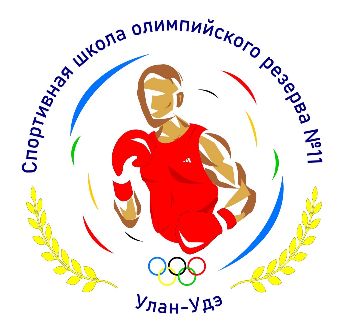                    МАУ ДО «СШОР №11» г.Улан-Удэ                 ОБЪЯВЛЯЕТ НАБОР          В СЕКЦИЮ«БОКС»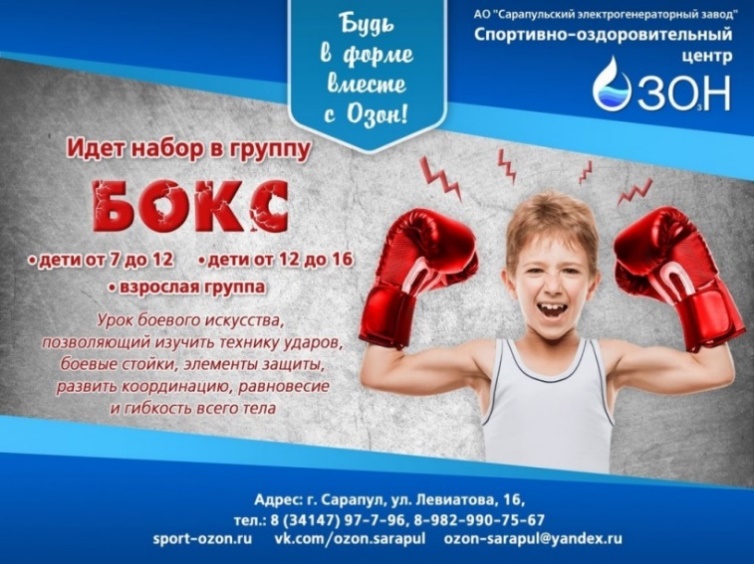 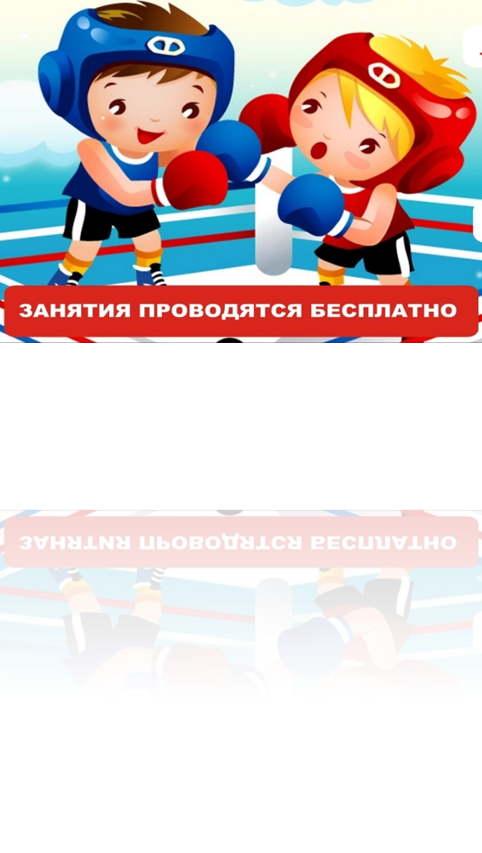 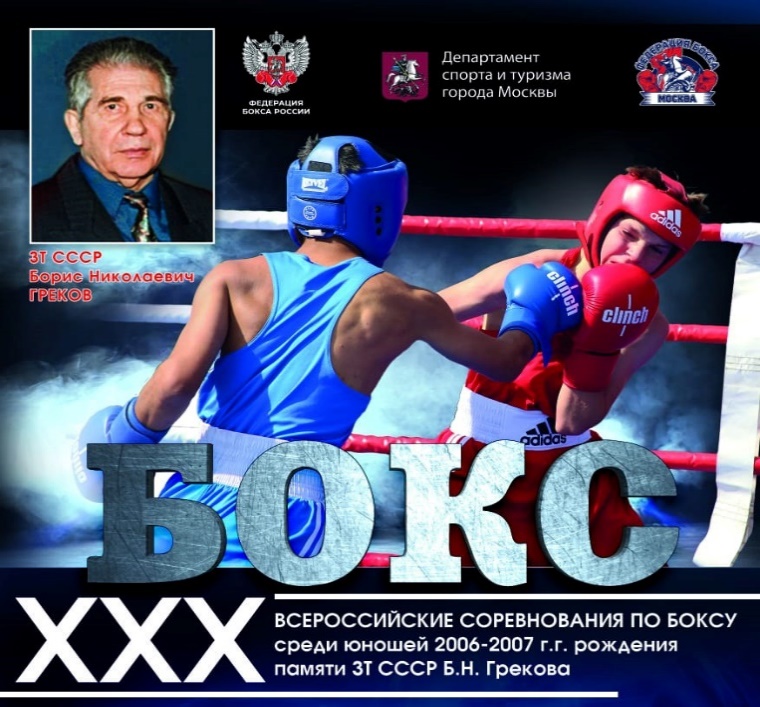 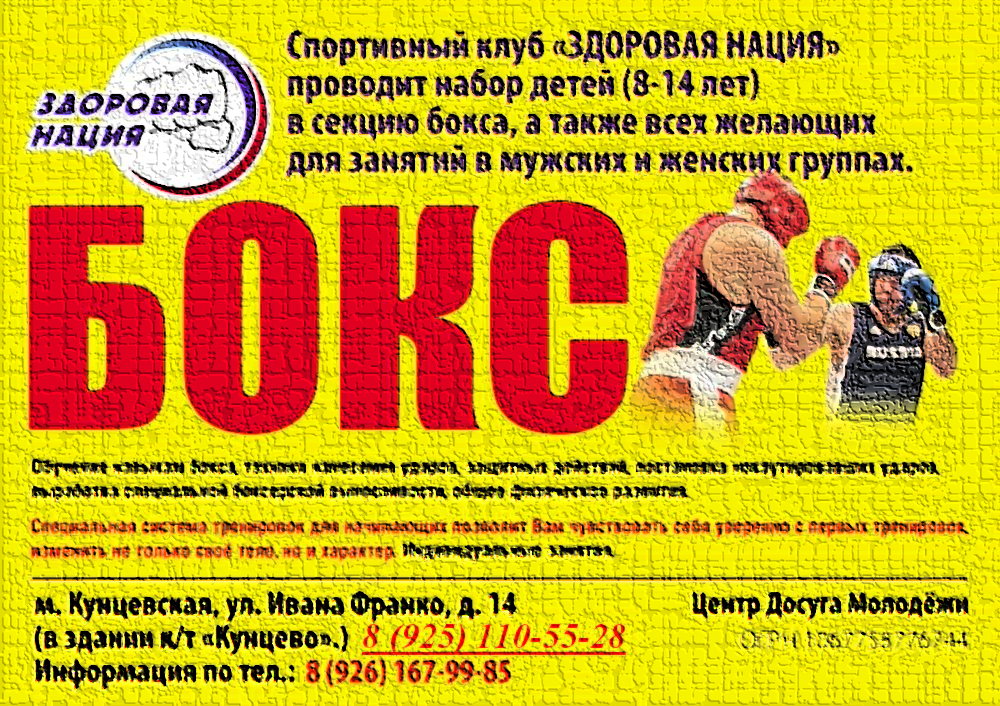 Запись производится по телефонам:8(3012) 26-73-28 – Администрация МАУ ДО «СШОР №11» г. Улан-Удэ8(924)771-49-83 – тренер-преподаватель, мастер спорта СССР по боксуМункуев Бато ШираповичЖдем вас по адресу:г. Улан-Удэ, ул. Толстихина, д.2 «Б»      спортзал МБОУ «СОШ №44»Дополнительная информация на сайте спортивной школы: http://www.sshor 11 uu.ruПриглашаем мальчиков и девочек, юношей и девушек в возрасте 9-15 лет на бесплатной основе